2020年地震灾害风险调查和重点隐患排查示范工程项目绩效评价报告     评价类型：实施过程评价      □完成结果评价     项目名称：    地震灾害风险调查和重点隐患排查示范工程       项目单位：           海南省地震局                          主管部门：           海南省地震局                            评价时间：   2020年 1月 1 日至 2020年 12月 31日     组织方式：□财政部门     主管部门     □项目单位     评价机构：□中介机构     □专家组     项目单位评价组             评价单位（盖章）：海南省地震局                 上报时间：2021年7月项目绩效目标表项目名称：地震灾害风险调查和重点隐患排查示范工程注：以预算批复的绩效目标为准填列。项目基本信息2020年地震灾害风险调查和重点隐患排查示范工程项目绩效评价报告一、项目概况（一）项目基本性质、用途和主要内容为贯彻落实习近平总书记关于防灾减灾救灾和提高自然灾害防治能力重要论述，进一步推进我省地震灾害防治能力建设，海南地震局成立地震灾害风险调查和重点隐患排查工程项目实施组，针对海南灾情，开展城市及重点区域活动断层探测和房屋设施地震灾害隐患排查等工作。本项目选取文昌市铺前镇附近区域作为工作示范区，采购先进的技术装备，对区域内的马袅铺-铺前断裂东段展开综合调查，评价其危险性；开展房屋设施地震灾害风险调查和重点隐患排查，摸清地震灾害风险隐患，从而全面提升地震灾害风险防治能力。   （二）项目绩效目标地震灾害风险调查和重点隐患排查示范工程项目绩效产出目标为建设微动探测台阵系统，其中短周期地震议数量不低80台；高密密度电法探测长度不少于7km；浅层人工地震探测长度不少于1.5km；微动探测点不少于130个；房屋结构图绘制栋数不少于80幅；专业人员满意度不低于90%。二、项目资金使用及管理情况   （一）项目资金到位情况分析    本项目实施时间为2020年1月至2020年12月。全部系海南省财政拨款，计划投资额198.00万元，实际到位金额198.00万元。（二）项目资金使用情况分析                                       单位：元2020年地震灾害风险调查和重点隐患排查示范工程项目总投资额1980000.00元，其中2020年12月31日前，完成投资1897285.53元，占总投资95.98%。由于疫情原因，专业设备采购和交付受影响，81667.00元资金结转到下一年度使用。截止2021年3月11日完成投资79560.00元，一共完成1976845.53元，占项目总投资额99.84%。1. 专用仪器设备购置费：用于购置83台地震仪、1套可控震源和1套GNSS接收机测量仪，共计1,561,030.00元。2. 专用软件购置费：用于购置1套地震危险性分析软件和对已有的骄佳地震数据处理软件升级，共计115,482.00元。3.办公设备购置费：用于购置数据处理工作站1台、笔记本三台、移动硬盘2个和野外数据监测平板1台。共计费用50,758.00元。4.外业工作劳务费：用于野外人工地震、高密度电法、微动探测和水准测量等民工的劳务支出。共计费用52,850.49元。5.外业工作差旅费：用于野外人工地震、高密度电法、微动探测、水准测量和土壤逸出氡测量的人员差旅支出。共计费用164,287.43元。6. 会议差旅费：用于省外交流和学习的差旅费支出，共计16,849.00元。7. 专用材料费：用于购买蓄电池和过路带，共计3,864.00元。8. 数据处理费：用于对人工地震的数据处理，共计9,720.00元。9. 其他商品和服务支出：用于购买万用表和矿泉水等，共计2,004.61元。（三）项目资金管理情况分析1. 地震灾害风险调查和重点隐患排查示范工程项目资金的执行管理由财务室专人负责，财务室人员配备及岗位职责根据《海南省地震局内部财务岗位责任制》（琼震办〔2014〕19号）制度严格执行，切实做到分事行权、分岗设权、分级授权，岗位职责明确。2.地震灾害风险调查和重点隐患排查示范工程项目资金的支出管理严格按照相关文件及规章制度执行。2016年我局制订了《海南省地震局经费支出管理办法》（琼震发〔2016〕6号）；2017年我局为进一步加强财务管理，强化财务内控机制，修订完善了一些财务规章制度，例如,琼震办〔2017〕45号文规范了本局快递费、出租车票报销事宜，要求更加严格；琼震办〔2017〕40号文修订了《海南省地震局经费支出管理细则》（琼震办〔2016〕6号）中关于经济合同签署授权以及评审费、劳务费等发放的审批授权；2018年我局按照省财政厅以及中国地震局最新财务文件要求规定，修订了《海南省地震局差旅费实施细则》等各项财务规定。地震灾害风险调查和重点隐患排查示范工程项目资金的支出严格执行以上文件政策。三、项目组织实施情况（一）项目管理情况分析为贯彻落实习近平总书记关于防灾减灾救灾和提高自然灾害防治能力重要论述，进一步推进我省地震灾害防治能力建设，根据《关于印发〈地震灾害风险防治体制改革顶层设计方案〉的通知》（中震党发〔2019〕132号）和《中共海南省委办公厅 海南省人民政府办公厅印发〈关于提高自然灾害防治能力的若干措施〉的通知》（琼办发〔2019〕20号）精神，按照《关于印发〈海南省地震局党组“不忘初心、牢记使命”主题教育检视问题清单〉的通知》（琼震党发〔2019〕21号）整改要求，成立了地震灾害风险调查和重点隐患排查示范工程等项目实施组（琼震发〔2019〕50号），明确领导小组和实施小组的组成人员及主要职责。（二）项目组织情况分析实施小组制定重点工作任务分解表，明确和细化项目目标，落实责任，于2020年完成招投标事项，按时完成支出和验收。少量专业设备的结转资金于2021年3月完成。四、项目绩效情况（一）项目绩效目标完成情况分析1. 项目的经济性分析（1）项目成本（预算）控制情况地震灾害风险调查和重点隐患排查示范工程项目总投资额1,980,000.00元，完成投资共计1,976,845.53元，占项目总投资额99.84%。项目成本（预算）严格按年初的项目预算执行，项目成本控制在预算内，无超预算情况。（2）项目成本（预算）节约情况为减少成本支出，主动承担市场价格较高，工作较累的外业工作；在调研出差时，尽量挑选性价比高的酒店进行住宿。在节约开支的情况下，完成了支出计划。2. 项目的效率性分析（1）项目的实施进度地震灾害风险调查和重点隐患排查示范工程项目当年执行率95.98%，于第二年3月份完成99.84%执行率。（2）项目完成质量我局地震灾害风险调查和重点隐患排查示范工程项目完成质量较高。通过购置地震仪、可控震源和GNSS接收机测量仪以及相应的数据处理软件，建成一个多方法、多手段集成融合的地震活动断层探测技术装备系统, 全面提升地震灾害风险防治能力；完成8000m的高密度电法探测、2000m的浅层人工地震探测和157个点的微动探测，初步确定了马袅-铺前活动断层在工作区内的展布情况，为地震构造图编制提供基础资料；完成工作区内的铺前镇和锦山镇的农村民居详细抽样调查，绘制出84幅典型琼北农村房屋结构图，并对其抗震能力进行了初步评估，为全省地震灾害风险评估奠定基础；开展区内及周边活断层土壤逸出氡测线流动观测和水准测量观测。3. 项目的效益性分析（1）项目预期目标完成程度。项目实施对经济和社会的影响。购置短周期地震仪和可控震源等专业设备，引进台阵观测技术，形成多方法、多手段的地震活动断层探测技术装备系统，同时，提升了专业技术人员的业务能力水平，为全省地震灾害风险普查工作的开展提供技术储备。采用综合物探方法，对马袅-铺前断裂进一步开展追踪、探测，获取其在区内的展布情况。总结出琼北地区农村民居的结构特点，分析评价其抗震能力，初步摸清农村地震灾害风险底数。4. 项目的可持续性分析装备系统建设的不断完善和人员科技素养的提升，有利于海南省地震灾害风险普查工作的开展；微动探测系统可用于断裂带和深度地壳结构的探测。项目绩效目标未完成原因分析绩效目标均已完成。五、综合评价情况及评价结论项目评价工作组按照项目基本性质、项目绩效目标、管理制度、组织管理情况、项目完成情况、社会经济效益等情况对项目进行综合评价，对各项指标进行综合打分，项目综合评价为优秀，具体见表所示。六、存在的问题和建议（一）存在的问题微动探测系统地震仪数量还比较少，探测范围较小，不太适合开展大规模台阵探测。目前的工作还局限于小范围的运用，还没拓展到全省。（二）改进措施增加地震仪数量和种类，申请项目经费对一些重点地区进行探测。指标名称*申报目标*绩效标准绩效标准绩效标准绩效标准指标名称*申报目标*优良中差产出指标微动探测台阵系统短周期地震仪数量83台80台以上60-80台40-60台40台以下高密密度电法探测长度8km7km以上5-7km3-5km3km以下浅层人工地震探测长度2km2km以上1.5-2km1-1.5km1km以下微动探测点157个点130个以上90-130个60-90个60个以下房屋结构图绘制栋数84栋80栋以上65-80栋50-65栋50栋以下成效指标微动探测台阵系统性能情况性能好明显好较明显好一般不明显初步获取马袅-铺前断裂在区内的展布情况定量可信清楚较清楚一般不清楚获得区内农村民居结构特征反映分布特征全面较全面一般不可靠专业人员应用满意度（问卷调查）90%以上85%75-85%75-65%65%以下一、项目基本情况一、项目基本情况一、项目基本情况一、项目基本情况一、项目基本情况一、项目基本情况一、项目基本情况一、项目基本情况一、项目基本情况一、项目基本情况一、项目基本情况一、项目基本情况一、项目基本情况一、项目基本情况一、项目基本情况一、项目基本情况项目实施单位项目实施单位项目实施单位海南省地震局海南省地震局海南省地震局海南省地震局主管部门主管部门主管部门主管部门主管部门主管部门海南省地震局海南省地震局海南省地震局项目负责人项目负责人项目负责人施春花施春花施春花施春花联系电话联系电话联系电话联系电话联系电话联系电话652261506522615065226150地址地址地址海口市美苑路49号海口市美苑路49号海口市美苑路49号海口市美苑路49号海口市美苑路49号海口市美苑路49号海口市美苑路49号海口市美苑路49号海口市美苑路49号海口市美苑路49号邮编邮编570203项目类型项目类型项目类型经常性项目（  ）       一次性项目（ √ ）经常性项目（  ）       一次性项目（ √ ）经常性项目（  ）       一次性项目（ √ ）经常性项目（  ）       一次性项目（ √ ）经常性项目（  ）       一次性项目（ √ ）经常性项目（  ）       一次性项目（ √ ）经常性项目（  ）       一次性项目（ √ ）经常性项目（  ）       一次性项目（ √ ）经常性项目（  ）       一次性项目（ √ ）经常性项目（  ）       一次性项目（ √ ）经常性项目（  ）       一次性项目（ √ ）经常性项目（  ）       一次性项目（ √ ）经常性项目（  ）       一次性项目（ √ ）计划投资额（万元）计划投资额（万元）计划投资额（万元）198.00198.00实际到位资金（万元）实际到位资金（万元）实际到位资金（万元）实际到位资金（万元）198.00实际使用情况（万元）实际使用情况（万元）实际使用情况（万元）实际使用情况（万元）197.6845197.6845其中：中央财政其中：中央财政其中：中央财政其中：中央财政其中：中央财政其中：中央财政其中：中央财政省财政省财政省财政198.00198.00省财政省财政省财政省财政198.00市县财政市县财政市县财政市县财政市县财政市县财政市县财政其他其他其他其他其他其他其他二、绩效评价指标评分二、绩效评价指标评分二、绩效评价指标评分二、绩效评价指标评分二、绩效评价指标评分二、绩效评价指标评分二、绩效评价指标评分二、绩效评价指标评分二、绩效评价指标评分二、绩效评价指标评分二、绩效评价指标评分二、绩效评价指标评分二、绩效评价指标评分二、绩效评价指标评分二、绩效评价指标评分二、绩效评价指标评分一级指标分值分值分值二级指标二级指标二级指标分值三级指标三级指标三级指标三级指标分值分值得分得分项目决策202020项目目标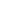 项目目标项目目标4目标内容目标内容目标内容目标内容4444项目决策202020决策过程决策过程决策过程8决策依据决策依据决策依据决策依据3333项目决策202020决策过程决策过程决策过程8决策程序决策程序决策程序决策程序5555项目决策202020资金分配资金分配资金分配8分配办法分配办法分配办法分配办法2222项目决策202020资金分配资金分配资金分配8分配结果分配结果分配结果分配结果6655项目管理252525资金到位资金到位资金到位5到位率到位率到位率到位率3333项目管理252525资金到位资金到位资金到位5到位时效到位时效到位时效到位时效2222项目管理252525资金管理资金管理资金管理10资金使用资金使用资金使用资金使用7766项目管理252525资金管理资金管理资金管理10财务管理财务管理财务管理财务管理3333项目管理252525组织实施组织实施组织实施10组织机构组织机构组织机构组织机构1111项目管理252525组织实施组织实施组织实施10管理制度管理制度管理制度管理制度9999项目绩效555555项目产出项目产出项目产出15产出数量产出数量产出数量产出数量5555项目绩效555555项目产出项目产出项目产出15产出质量产出质量产出质量产出质量4444项目绩效555555项目产出项目产出项目产出15产出时效产出时效产出时效产出时效3311项目绩效555555项目产出项目产出项目产出15产出成本产出成本产出成本产出成本3333项目绩效555555项目效益项目效益项目效益40经济效益经济效益经济效益经济效益8877项目绩效555555项目效益项目效益项目效益40社会效益社会效益社会效益社会效益8877项目绩效555555项目效益项目效益项目效益40环境效益环境效益环境效益环境效益8888项目绩效555555项目效益项目效益项目效益40可持续影响可持续影响可持续影响可持续影响8888项目绩效555555项目效益项目效益项目效益40服务对象满意度服务对象满意度服务对象满意度服务对象满意度8877总分1001001001001001009393评价等次评价等次评价等次评价等次评价等次评价等次评价等次评价等次优优优优优优优优三、评价人员三、评价人员三、评价人员三、评价人员三、评价人员三、评价人员三、评价人员三、评价人员三、评价人员三、评价人员三、评价人员三、评价人员三、评价人员三、评价人员三、评价人员三、评价人员姓  名姓  名职务/职称职务/职称职务/职称职务/职称单   位单   位单   位单   位单   位项目评分项目评分项目评分签 字签 字李战勇李战勇副局长副局长副局长副局长海南省地震局海南省地震局海南省地震局海南省地震局海南省地震局959595曾钢平曾钢平处长处长处长处长海南省地震局海南省地震局海南省地震局海南省地震局海南省地震局949494胡金文胡金文处长处长处长处长海南省地震局海南省地震局海南省地震局海南省地震局海南省地震局959595吴小江吴小江主任主任主任主任海南省地震局海南省地震局海南省地震局海南省地震局海南省地震局959595雷佑伦雷佑伦主任主任主任主任海南省地震局海南省地震局海南省地震局海南省地震局海南省地震局939393张 鹏张 鹏主任科员主任科员主任科员主任科员海南省地震局海南省地震局海南省地震局海南省地震局海南省地震局969696黄章荣黄章荣助理工程师助理工程师助理工程师助理工程师海南省地震局海南省地震局海南省地震局海南省地震局海南省地震局949494艾文莹艾文莹会计师会计师会计师会计师海南省地震局海南省地震局海南省地震局海南省地震局海南省地震局959595黄子妍黄子妍助理会计师助理会计师助理会计师助理会计师海南省地震局海南省地震局海南省地震局海南省地震局海南省地震局959595评价工作组组长（签字）：                                           2021年 7 月 28日评价工作组组长（签字）：                                           2021年 7 月 28日评价工作组组长（签字）：                                           2021年 7 月 28日评价工作组组长（签字）：                                           2021年 7 月 28日评价工作组组长（签字）：                                           2021年 7 月 28日评价工作组组长（签字）：                                           2021年 7 月 28日评价工作组组长（签字）：                                           2021年 7 月 28日评价工作组组长（签字）：                                           2021年 7 月 28日评价工作组组长（签字）：                                           2021年 7 月 28日评价工作组组长（签字）：                                           2021年 7 月 28日评价工作组组长（签字）：                                           2021年 7 月 28日评价工作组组长（签字）：                                           2021年 7 月 28日评价工作组组长（签字）：                                           2021年 7 月 28日评价工作组组长（签字）：                                           2021年 7 月 28日评价工作组组长（签字）：                                           2021年 7 月 28日评价工作组组长（签字）：                                           2021年 7 月 28日项目支出经济分类名称支出金额支出占比1专用仪器设备购置费1,561,030.0078.97%2专用软件购置费115,482.005.84%3办公设备购置费50,758.002.57%4外业工作劳务费52,850.492.67%5外业工作差旅费164,287.438.31%6会议差旅费16,849.000.85%7专用材料费3,864.000.20%8数据处理费9,720.000.49%9其他商品和服务支出2,004.610.10%10合  计1,976,845.53100.00%指标名称*申报目标*绩效标准绩效标准绩效标准绩效标准指标名称*申报目标*优良中差产出指标微动探测台阵系统短周期地震仪数量83台80台以上60-80台40-60台40台以下高密密度电法探测长度8km7km以上5-7km3-5km3km以下浅层人工地震探测长度2km2km以上1.5-2km1-1.5km1km以下微动探测点157个点130个以上90-130个60-90个60个以下房屋结构图绘制栋数84栋80栋以上65-80栋50-65栋50栋以下成效指标微动探测台阵系统性能情况性能好明显好较明显好一般不明显初步获取马袅-铺前断裂在区内的展布情况定量可信清楚较清楚一般不清楚获得区内农村民居结构特征反映分布特征全面较全面一般不可靠专业人员应用满意度（问卷调查）95%以上90%80-90%70-80%70%以下一级指标分值二级指标分值三级指标分值得分项目决策20项目目标4目标内容44项目决策20决策过程8决策依据33项目决策20决策过程8决策程序55项目决策20资金分配8分配办法22项目决策20资金分配8分配结果65项目管理25资金到位5到位率33项目管理25资金到位5到位时效22项目管理25资金管理10资金使用76项目管理25资金管理10财务管理33项目管理25组织实施10组织机构11项目管理25组织实施10管理制度99项目绩效55项目产出15产出数量55项目绩效55项目产出15产出质量44项目绩效55项目产出15产出时效31项目绩效55项目产出15产出成本33项目绩效55项目效益40经济效益87项目绩效55项目效益40社会效益87项目绩效55项目效益40环境效益88项目绩效55项目效益40可持续影响88项目绩效55项目效益40服务对象满意度87总分10010010093评价等次评价等次评价等次评价等次优优优